This diploma is proudly
presented to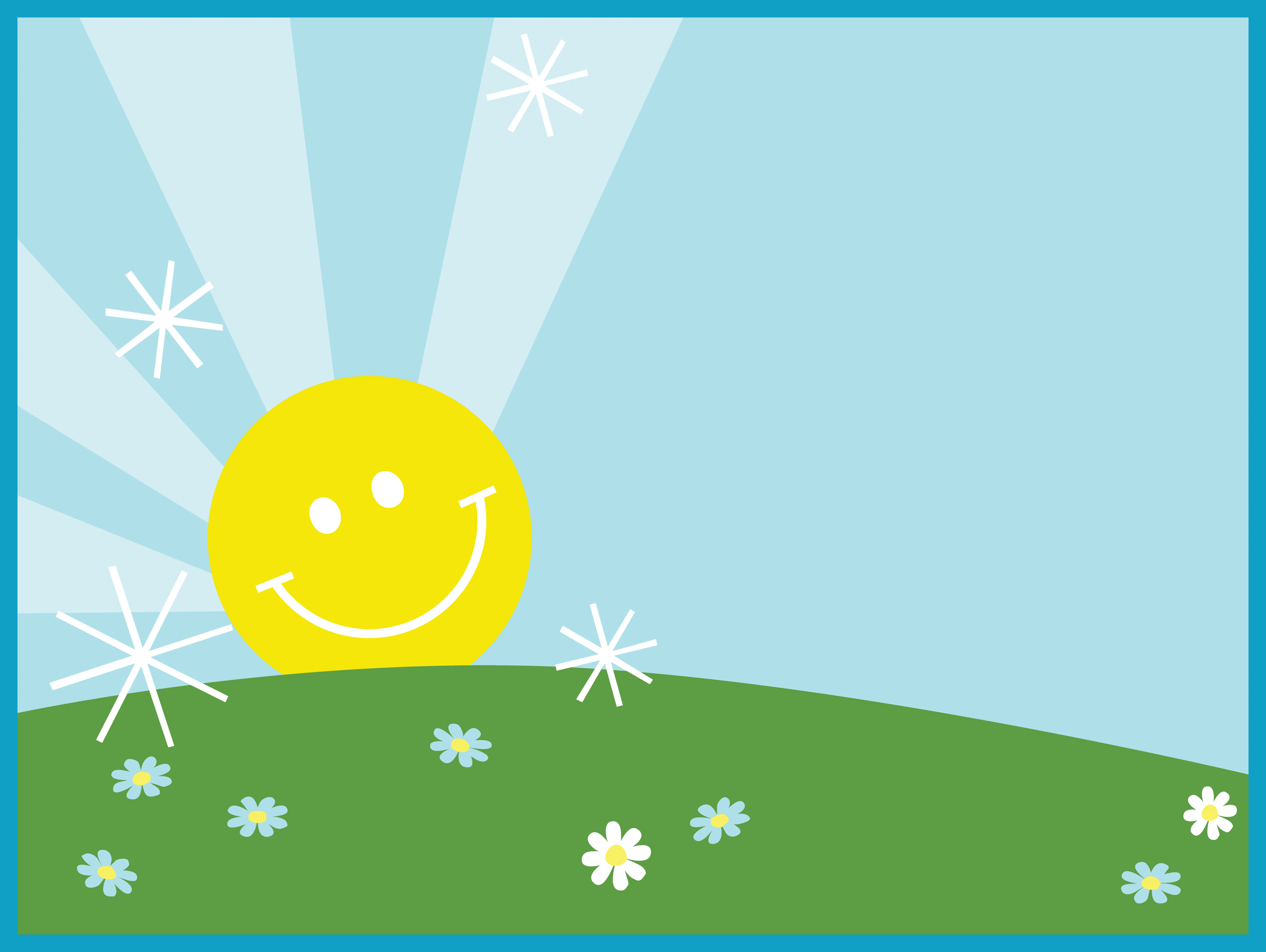 For completing his/her
First Year of Preschool at 
Dated this  day of Teacher